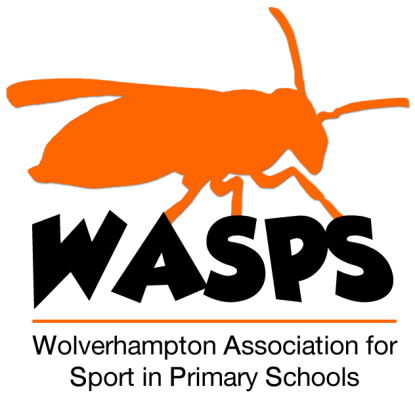 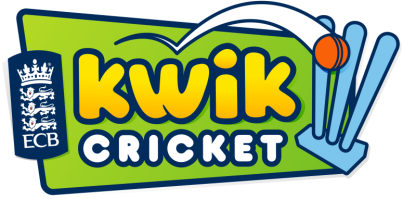 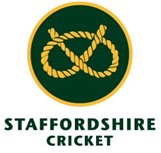  Year 6 and under mixed Kwik Cricket Competition – Entry FormEntry into any of the Kwik Cricket competition(s) can only be granted upon receipt of this entry form.Please note, all league fixtures take place at Fordhouses Cricket Club, Wobaston Rd, Pendeford, Wolverhampton WV9 5HH.	The competition will run as per last year with leagues taking place at Fordhouses Cricket Club, through which teams will qualify into the final at Wolverhampton Cricket Club on Monday 13th June, 2016. Winners of this final will go forward to represent Wolverhampton in the county matches at Cannock Cricket Club. Runners-up will go forward to represent Wolverhampton in the Black Country Games.Please be prepared to umpire matches.Rules and scorecards are available on the WASPS website: www.waspsonline.com/cricketThis competition is run in line with WASPS code of conduct for participants, staff and parents.ENTRY FORM – Year 6 and under mixed Kwik Cricket CompetitionNAME OF SCHOOL: ………………………………………………………………………..PERSON IN CHARGE OF TEAM: …………………………………………………………….CONTACT DETAILS (ie. phone, email): …………………………………………………………Please tick the dates which you are able to attend this competition. Please rank, the days which you are able to attend in the event of the original date being rained-off.Please return to David Moss by Friday 6th May, 2016.dmoss@villiersprimaryschool.co.ukAny further questions, please do not hesitate to ask.In sport and good luck,David MossWASPS Hockey & WASPS Cricket Secretary  Villiers Primary School ProudsLane, Bilston, Wolverhampton, WV146PR School - (01902 55) 8993Mobile - 07956 315999Email: dmoss@villiersprimaryschool.co.ukLeague NameLeague ALeague BLeague CLeague DDateTuesday 17th May 10:00amThursday 19th May 10:00amThursday 19th May 1:00pmMonday 23rd May 1:00pmRankingLeague NameRain-off ARain-off BDateMonday 6th June 10:00amTuesday 7th June 10:00amRanking